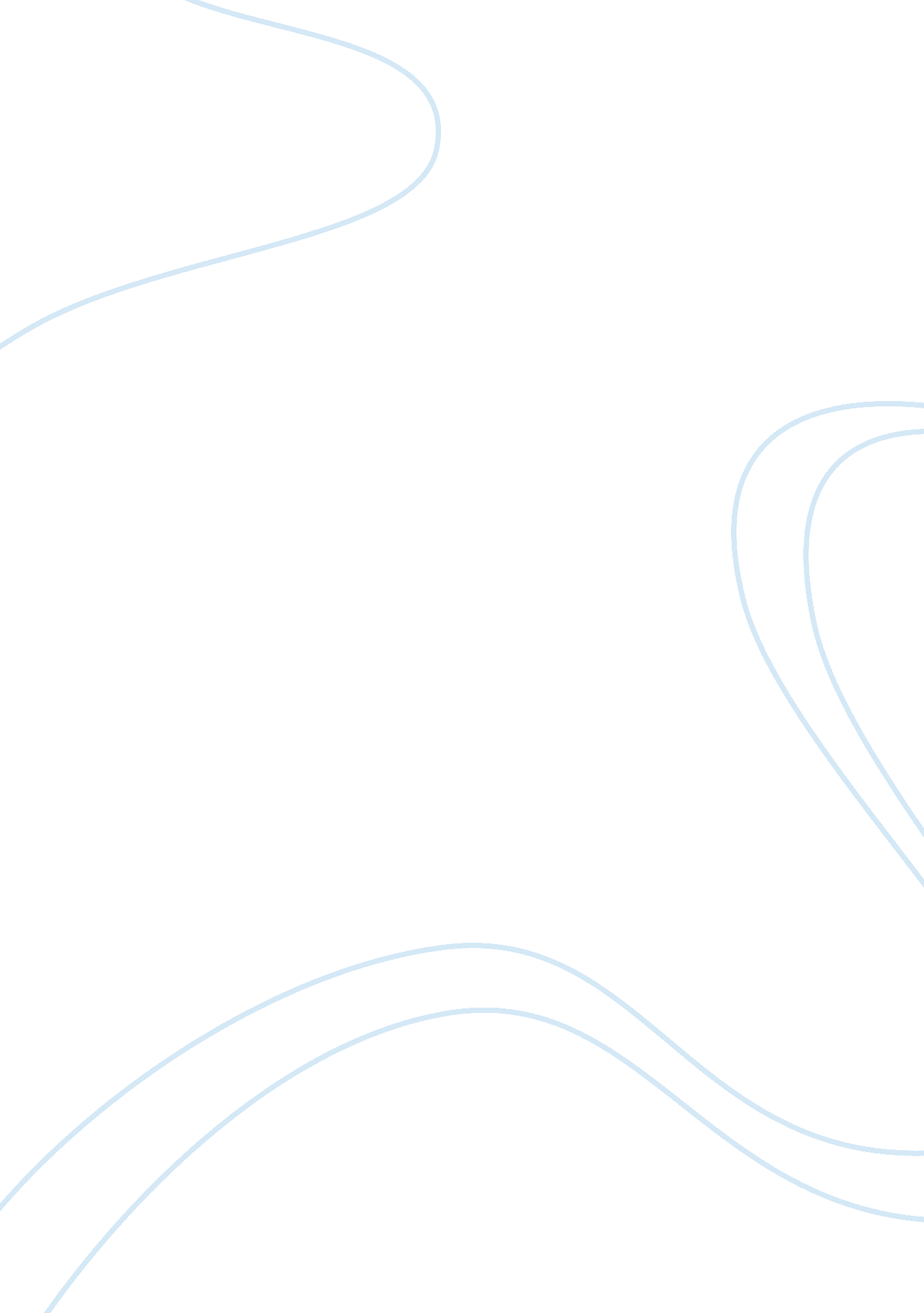 Involvement and involvement factors when buying a computerTechnology, Computer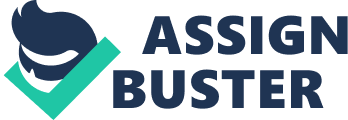 You should first have an idea of the type of computer you want. You should plan to purchase your new computer so that you can get a good product life out of your computer. It will be very disheartening to purchase a brand new computer only for you to get a small use out of it. You should purchase a computer for two or three years out; due to the rapid changes in thetechnologyfield. The next step should include finding a good store to purchase from. A general rule to remember is that computers are much cheaper if you buy them versus leasing one. If you are tight on cash, you would be better off leasing, as a better alternative. If the store you purchased your new computer from is overall helpful and friendly, you can expect great things if you have questions about your new computer purchase in the future. You should decide whether you want a laptop or a desktop computer. Desktop computers are much cheaper than laptop computers, about twice as much cheaper for some brands. If you are a business person and are always on the go, you should consider the purchase of alaptop computer. If you are a stay at home parent, a desktop computer would best fit your lifestyle. You should always invest in a good monitor. Monitors with a 17 inch screen or less causes you to squint a bit. You can either choose from a flat panel monitor or a tube type monitor. Flat panels don’t have the best image quality as tube type monitors have. However, tube type monitors take up a lot of space. They also tend to get blurry when they age, while flat panels won’t corrupt when they age. Networking is what makes the computer fun. Another key factor that you should consider while purchasing a computer is your Ethernet cords. Be sure to purchase a computer with 10/100/1000 Ethernet jack; as it is preferred by most computer lobbyist. You should also enable encryption codes to keep other people from hacking into your wireless internet. Another key involvement factor would be purchasing a warranty for your new computer. Extended warranties just make perfect sense when purchasing a new electronic device. They are excellent for big retailers and you should be sure to know about the coverage on your warranty, what it covers and what it doesn’t cover. I think apple has complicated things for the average consumer. I don’t feel as if the website broke down all of the products and services down to a tee. 